S2 Fig. Histogram of the number of drug prescriptions per patient between ECG recordings 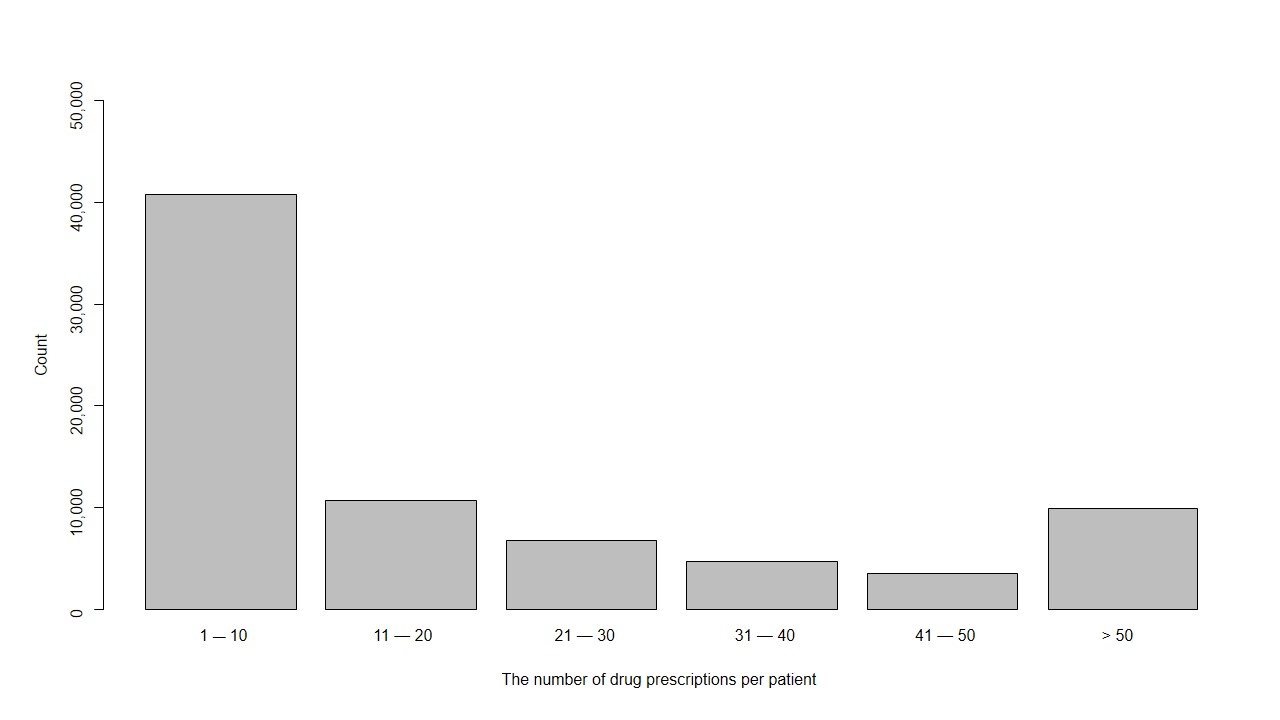 